VELIKONOČNÍ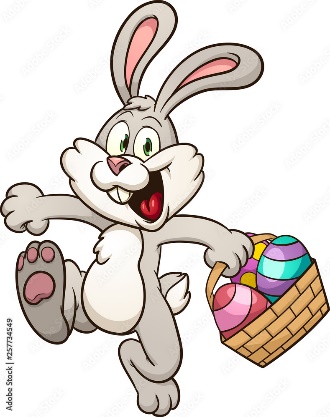 BĚŽÍ BÍLÝ ZAJÍČEK,V TLAPIČKÁCH MÁ KOŠÍČEK.V NĚM BAREVNÁ VAJÍČKA,CO MU DALA SLEPIČKA.MODRÉ, ŽLUTÉ, ČERVENÉ,VŠECHNY HEZKY ZBARVENÉ.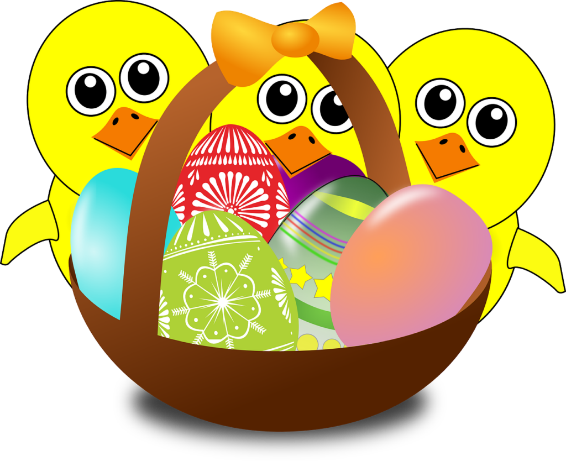 